Kaitlyn Maxfield			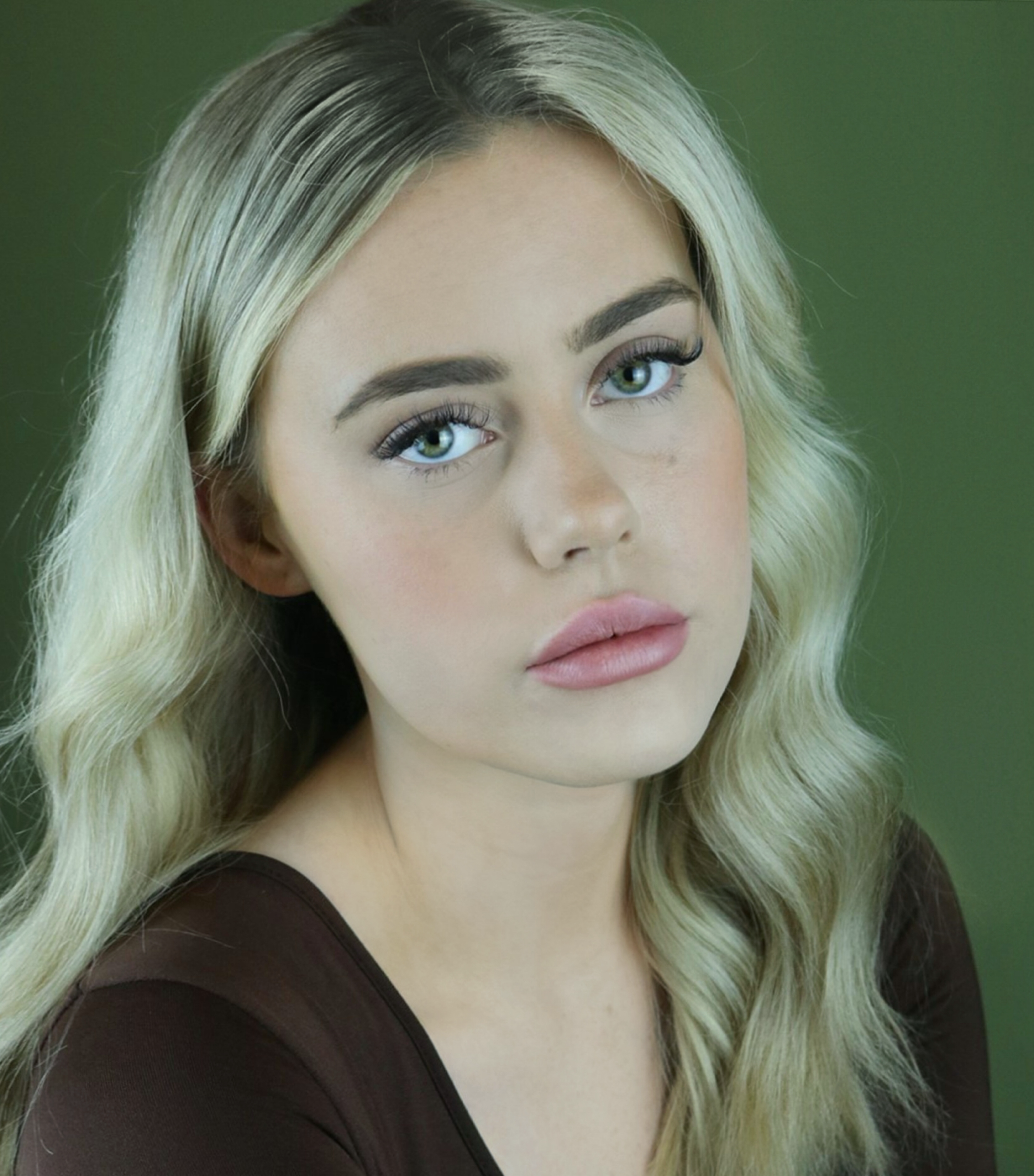 D.O.B:		03/06/2000	HEIGHT: 5’7EYES: 		Hazel	HAIR: 	Blonde Highlighted Mid LengthEDUCATION:    BA Hons Acting for Stage and Screen                           National Youth Theatre Member                           LAMDA Grade 6 Reading for PerformanceSKILLS:        Script writing, DBS checked, Improvisation, Devising, Musical Theatre, Puppetry, Directing, Physical Theatre, Comedy                                                                                                        Accents & Dialects: Lancashire (Native), Welsh, RP, Standard American, Essex, Southern American, YorkshireMusic & Dance: Singing; Top D Belt, Mezzo, Trained Legit singing, Trained Musical Theatre singing. Dance; Trained minimal contemporary dance, Trained minimal musical theatre dance.Sports:		Football, HockeyOther Skills/Experience:  National Youth Theatre Intake Course (2020), Children’s EntertainerCREDITS:Email: kaitmaxfield@icloud.com Tel:  07544772178Role	Title of PieceDirectorCompanyTypeYearMary Martin Of ToursSister ActMichael CosgroveMusical Theatre Training AcademyStage2019Sarah CarollWoyzeckDavid EdwardsNorthern School Of ArtFilm2021AmyHim and HerArianne FramptonNorthern School Of ArtStage2021BiancaTherefore, I AmElla Patience   Northern School Of ArtFilm2021Katrina	Reasons To Be Cheerful Part.4David EdwardsNorthern School Of ArtFilm2021AmandaThe Disappearance of Lara MooreGeorge DicksonConnor LovettNorthern School Of ArtFilm2021Daniel de BosolaThe Duchess Of MalfiDavid EdwardsThe Northern School Of ArtStage2022Miss JacksonBridgetownErin ThompsonThe Northern School Of ArtFilm2022JessieMondegreenTom MaddocksThe Northern School Of ArtStage2023Lucentia(The Taming of) The ShrewHannah OuldMenstrual RageStage2023